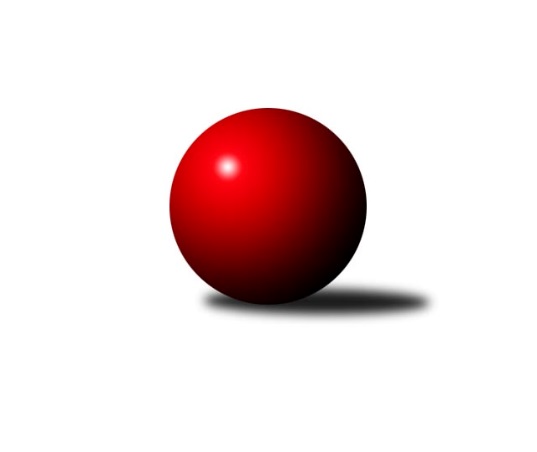 Č.23Ročník 2010/2011	26.3.2011Nejlepšího výkonu v tomto kole: 2558 dosáhlo družstvo: TJ Kovohutě Břidličná ˝B˝Krajský přebor OL  2010/2011Výsledky 23. kolaSouhrnný přehled výsledků:TJ Kovohutě Břidličná ˝B˝	- SK Olomouc Sigma MŽ	12:4	2558:2466		25.3.SKK Jeseník ˝B˝	- TJ Sokol Mohelnice	6:10	2428:2445		25.3.TJ Tatran Litovel	- KK PEPINO Bruntál	12:4	2499:2360		26.3.KK Zábřeh  ˝C˝	- TJ Kovohutě Břidličná ˝A˝	12:4	2383:2363		26.3.TJ Horní Benešov ˝E˝	- TJ Pozemstav Prostějov	6:10	2510:2519		26.3.KK Šumperk ˝C˝	- Spartak Přerov ˝C˝	12:4	2540:2471		26.3.Tabulka družstev:	1.	TJ Pozemstav Prostějov	21	14	1	6	203 : 133 	 	 2463	29	2.	TJ Kovohutě Břidličná ˝A˝	22	14	0	8	205 : 147 	 	 2468	28	3.	SK Olomouc Sigma MŽ	21	13	0	8	185 : 151 	 	 2488	26	4.	KKŽ Šternberk ˝A˝	22	13	0	9	191 : 161 	 	 2435	26	5.	TJ Sokol Mohelnice	23	11	2	10	177 : 191 	 	 2462	24	6.	TJ Tatran Litovel	21	11	1	9	185 : 151 	 	 2411	23	7.	KK Šumperk ˝C˝	21	11	0	10	175 : 161 	 	 2469	22	8.	TJ Kovohutě Břidličná ˝B˝	21	10	2	9	166 : 170 	 	 2440	22	9.	TJ Horní Benešov ˝E˝	21	10	1	10	187 : 149 	 	 2424	21	10.	Spartak Přerov ˝C˝	21	10	1	10	176 : 160 	 	 2488	21	11.	KK Zábřeh  ˝C˝	21	7	0	14	134 : 202 	 	 2394	14	12.	SKK Jeseník ˝B˝	21	6	1	14	130 : 206 	 	 2426	13	13.	KK PEPINO Bruntál	22	4	1	17	110 : 242 	 	 2390	9Podrobné výsledky kola:	 TJ Kovohutě Břidličná ˝B˝	2558	12:4	2466	SK Olomouc Sigma MŽ	Zdeněk Fiury st. st.	 	 212 	 226 		438 	 2:0 	 409 	 	207 	 202		Jiří Malíšek	Zdeněk Chmela st. st.	 	 228 	 217 		445 	 2:0 	 436 	 	214 	 222		Břetislav Sobota	Zdeněk Chmela ml.	 	 202 	 220 		422 	 2:0 	 377 	 	188 	 189		Pavel Jüngling	Miloslav Krchov	 	 216 	 210 		426 	 2:0 	 397 	 	198 	 199		Petr Malíšek	Josef Veselý	 	 210 	 190 		400 	 0:2 	 405 	 	204 	 201		Miroslav Hyc	Zdeněk Fiury ml. ml.	 	 209 	 218 		427 	 0:2 	 442 	 	209 	 233		František Baslarrozhodčí: Nejlepší výkon utkání: 445 - Zdeněk Chmela st. st.	 SKK Jeseník ˝B˝	2428	6:10	2445	TJ Sokol Mohelnice	Jana Fousková	 	 209 	 209 		418 	 2:0 	 408 	 	203 	 205		Tomáš Potácel	Karel Kučera	 	 221 	 212 		433 	 0:2 	 434 	 	209 	 225		Rostislav Krejčí	Eva Křápková	 	 195 	 189 		384 	 0:2 	 404 	 	195 	 209		Dagmar Jílková	Jaromíra Smejkalová	 	 182 	 206 		388 	 2:0 	 365 	 	197 	 168		Jaroslav Jílek	Petr  Šulák ml.	 	 186 	 201 		387 	 0:2 	 435 	 	220 	 215		Zdeněk Šebesta	Rostislav  Cundrla	 	 206 	 212 		418 	 2:0 	 399 	 	178 	 221		Zdeněk Sobotarozhodčí: Nejlepší výkon utkání: 435 - Zdeněk Šebesta	 TJ Tatran Litovel	2499	12:4	2360	KK PEPINO Bruntál	Jakub Mokoš	 	 216 	 208 		424 	 2:0 	 390 	 	194 	 196		Milan Volf	Miroslav Sigmund	 	 191 	 197 		388 	 0:2 	 410 	 	214 	 196		Tomáš Janalík	Ludvík Vymazal	 	 219 	 216 		435 	 2:0 	 357 	 	192 	 165		Jan Mlčák	Jaroslav Ďulík	 	 223 	 227 		450 	 2:0 	 403 	 	213 	 190		František Ocelák	Stanislav Brosinger	 	 198 	 192 		390 	 2:0 	 381 	 	197 	 184		Martin Kaduk	Jaromír Janošec	 	 214 	 198 		412 	 0:2 	 419 	 	204 	 215		Josef Novotnýrozhodčí: Nejlepší výkon utkání: 450 - Jaroslav Ďulík	 KK Zábřeh  ˝C˝	2383	12:4	2363	TJ Kovohutě Břidličná ˝A˝	Hana Ollingerová	 	 188 	 175 		363 	 0:2 	 404 	 	193 	 211		Čestmír Řepka	Jan Korner	 	 195 	 204 		399 	 2:0 	 382 	 	206 	 176		Leoš Řepka	Věra Urbášková	 	 188 	 171 		359 	 0:2 	 417 	 	207 	 210		Jan Doseděl	Jan Kolář	 	 220 	 183 		403 	 2:0 	 384 	 	198 	 186		Jiří Večeřa	Josef Sitta st.	 	 218 	 235 		453 	 2:0 	 379 	 	193 	 186		Jiří Procházka	Jiří Srovnal	 	 204 	 202 		406 	 2:0 	 397 	 	214 	 183		Tomáš Fiuryrozhodčí: Nejlepší výkon utkání: 453 - Josef Sitta st.	 TJ Horní Benešov ˝E˝	2510	6:10	2519	TJ Pozemstav Prostějov	Jana Martiníková	 	 199 	 205 		404 	 2:0 	 392 	 	201 	 191		Jan Stískal	Zdeňka Habartová	 	 213 	 216 		429 	 0:2 	 440 	 	212 	 228		Martin Zaoral	Jan Kriwenky	 	 193 	 205 		398 	 0:2 	 401 	 	202 	 199		Stanislav Feike	Michal Krejčiřík	 	 188 	 206 		394 	 0:2 	 443 	 	228 	 215		Eva Růžičková	Jaromír Martiník	 	 235 	 213 		448 	 2:0 	 444 	 	212 	 232		Václav Kovařík	Luděk Zeman	 	 201 	 236 		437 	 2:0 	 399 	 	186 	 213		Vlastimil Štěrbarozhodčí: Nejlepší výkon utkání: 448 - Jaromír Martiník	 KK Šumperk ˝C˝	2540	12:4	2471	Spartak Přerov ˝C˝	Alexandr Rájoš	 	 202 	 228 		430 	 2:0 	 410 	 	200 	 210		Jaroslav Pěcha	Zdeněk Hrabánek	 	 234 	 210 		444 	 2:0 	 430 	 	204 	 226		Václav Pumprla	Miroslav Mrkos	 	 213 	 210 		423 	 2:0 	 396 	 	196 	 200		Jiří Kohoutek	Josef Suchan	 	 209 	 201 		410 	 0:2 	 422 	 	223 	 199		Jaroslav Krejčí	Jaromír Rabenseifner	 	 192 	 196 		388 	 0:2 	 428 	 	205 	 223		Jiří Hradílek	Martin Sedlář	 	 244 	 201 		445 	 2:0 	 385 	 	191 	 194		Dagmar Mrázkovározhodčí: Nejlepší výkon utkání: 445 - Martin SedlářPořadí jednotlivců:	jméno hráče	družstvo	celkem	plné	dorážka	chyby	poměr kuž.	Maximum	1.	Rostislav Petřík 	Spartak Přerov ˝C˝	429.71	299.0	130.7	4.6	11/12	(474)	2.	František Baslar 	SK Olomouc Sigma MŽ	429.04	291.1	138.0	3.2	11/11	(500)	3.	Rostislav Krejčí 	TJ Sokol Mohelnice	428.58	292.6	136.0	4.9	8/11	(464)	4.	Břetislav Sobota 	SK Olomouc Sigma MŽ	427.65	296.7	130.9	7.2	11/11	(477)	5.	Ludovít Kumi 	TJ Sokol Mohelnice	427.54	294.3	133.3	4.7	8/11	(466)	6.	Václav Kovařík 	TJ Pozemstav Prostějov	426.93	291.2	135.7	5.6	11/11	(462)	7.	Miroslav Hyc 	SK Olomouc Sigma MŽ	426.87	295.9	131.0	4.3	11/11	(462)	8.	Jakub Mokoš 	TJ Tatran Litovel	426.70	294.3	132.4	4.6	11/11	(485)	9.	Miroslav Talášek 	TJ Tatran Litovel	425.44	286.1	139.3	4.9	8/11	(456)	10.	Jaromír Vondra 	KK Šumperk ˝C˝	424.92	285.1	139.8	4.8	8/11	(457)	11.	Martin Sedlář 	KK Šumperk ˝C˝	424.90	292.7	132.2	6.7	10/11	(468)	12.	Pavel  Ďuriš ml. 	KKŽ Šternberk ˝A˝	423.73	294.3	129.5	6.3	10/10	(478)	13.	Jindřich Gavenda 	KKŽ Šternberk ˝A˝	423.11	287.8	135.4	4.7	9/10	(480)	14.	Tomáš Potácel 	TJ Sokol Mohelnice	422.95	288.0	135.0	5.6	8/11	(444)	15.	Jaromír Janošec 	TJ Tatran Litovel	422.86	290.4	132.4	5.3	10/11	(464)	16.	Eva Růžičková 	TJ Pozemstav Prostějov	421.86	293.0	128.9	5.2	9/11	(469)	17.	Tomáš Fiury 	TJ Kovohutě Břidličná ˝A˝	420.26	289.3	130.9	4.4	10/11	(472)	18.	Karel Kučera 	SKK Jeseník ˝B˝	420.08	290.8	129.3	5.1	10/10	(451)	19.	Jaroslav Krejčí 	Spartak Přerov ˝C˝	419.60	292.1	127.5	5.3	8/12	(466)	20.	Martin Zaoral 	TJ Pozemstav Prostějov	419.09	288.9	130.2	6.4	11/11	(454)	21.	Jiří Hradílek 	Spartak Přerov ˝C˝	418.58	296.0	122.6	7.0	9/12	(468)	22.	Josef Sitta st. 	KK Zábřeh  ˝C˝	417.68	286.0	131.7	5.2	9/10	(453)	23.	Jiří Procházka 	TJ Kovohutě Břidličná ˝A˝	417.36	291.3	126.1	7.2	10/11	(465)	24.	Jaromír Martiník 	TJ Horní Benešov ˝E˝	416.33	284.4	131.9	4.5	11/11	(448)	25.	Jaroslav Pěcha 	Spartak Přerov ˝C˝	414.70	286.4	128.3	6.0	11/12	(457)	26.	Čestmír Řepka 	TJ Kovohutě Břidličná ˝A˝	414.58	290.1	124.5	6.5	11/11	(459)	27.	Zdeněk Šebesta 	TJ Sokol Mohelnice	414.17	284.9	129.2	5.4	11/11	(474)	28.	Miroslav Mrkos 	KK Šumperk ˝C˝	413.64	284.8	128.9	5.9	10/11	(461)	29.	Kamil Kovařík 	TJ Horní Benešov ˝E˝	413.27	286.6	126.7	7.6	8/11	(457)	30.	Jiří Večeřa 	TJ Kovohutě Břidličná ˝A˝	412.26	285.5	126.8	5.4	11/11	(438)	31.	Josef Suchan 	KK Šumperk ˝C˝	412.07	285.8	126.3	5.4	9/11	(466)	32.	Jan Doseděl 	TJ Kovohutě Břidličná ˝A˝	411.83	284.1	127.7	6.0	11/11	(452)	33.	Jaromíra Smejkalová 	SKK Jeseník ˝B˝	409.61	285.4	124.3	6.0	10/10	(437)	34.	Michal Symerský 	Spartak Přerov ˝C˝	409.50	289.6	119.9	5.2	10/12	(454)	35.	Zdeněk Vojáček 	KKŽ Šternberk ˝A˝	409.38	286.6	122.8	5.1	8/10	(442)	36.	Josef Veselý 	TJ Kovohutě Břidličná ˝B˝	409.24	288.0	121.3	6.4	10/10	(442)	37.	Tomáš Janalík 	KK PEPINO Bruntál	408.96	286.1	122.8	5.4	11/12	(431)	38.	Jaromír Rabenseifner 	KK Šumperk ˝C˝	408.60	279.4	129.2	6.6	11/11	(434)	39.	Emil Pick 	KKŽ Šternberk ˝A˝	408.50	283.9	124.6	5.3	10/10	(450)	40.	Lukáš Janalík 	KK PEPINO Bruntál	407.92	290.4	117.5	6.6	8/12	(432)	41.	Zdeněk Chmela st.  st.	TJ Kovohutě Břidličná ˝B˝	407.87	287.5	120.4	7.4	9/10	(463)	42.	Zdeněk Fiury st.  st.	TJ Kovohutě Břidličná ˝B˝	407.28	281.2	126.0	5.2	10/10	(443)	43.	Jana Martiníková 	TJ Horní Benešov ˝E˝	406.57	281.3	125.2	7.0	11/11	(442)	44.	Leoš Řepka 	TJ Kovohutě Břidličná ˝A˝	405.65	280.4	125.3	6.0	9/11	(451)	45.	Stanislav Feike 	TJ Pozemstav Prostějov	404.55	286.3	118.3	7.7	10/11	(453)	46.	Zdeněk Chmela  ml.	TJ Kovohutě Břidličná ˝B˝	404.51	280.7	123.8	8.9	7/10	(429)	47.	Jiří Malíšek 	SK Olomouc Sigma MŽ	404.37	282.4	122.0	7.1	11/11	(452)	48.	Miroslav Adámek 	TJ Pozemstav Prostějov	402.75	281.1	121.7	8.4	9/11	(453)	49.	František Ocelák 	KK PEPINO Bruntál	402.44	282.3	120.1	7.7	11/12	(454)	50.	Petr  Šulák ml. 	SKK Jeseník ˝B˝	402.30	281.7	120.6	8.7	10/10	(432)	51.	Zdeněk Hrabánek 	KK Šumperk ˝C˝	402.21	283.2	119.0	7.1	8/11	(444)	52.	Alexandr Rájoš 	KK Šumperk ˝C˝	402.01	283.0	119.0	8.5	11/11	(455)	53.	Petr Otáhal 	TJ Kovohutě Břidličná ˝B˝	401.93	284.6	117.4	8.8	9/10	(432)	54.	Jiří Karafiát 	KK Zábřeh  ˝C˝	398.00	278.7	119.3	8.1	8/10	(441)	55.	Josef Novotný 	KK PEPINO Bruntál	397.71	279.9	117.9	7.5	10/12	(419)	56.	Jan Kriwenky 	TJ Horní Benešov ˝E˝	396.48	280.3	116.2	7.2	10/11	(442)	57.	Jiří Srovnal 	KK Zábřeh  ˝C˝	395.32	278.6	116.7	8.5	8/10	(431)	58.	Jan Kolář 	KK Zábřeh  ˝C˝	394.99	276.3	118.7	7.6	10/10	(444)	59.	Jaroslav Ďulík 	TJ Tatran Litovel	393.56	274.0	119.6	8.5	8/11	(450)	60.	Věra Urbášková 	KK Zábřeh  ˝C˝	392.10	275.0	117.1	9.4	10/10	(429)	61.	Petr Malíšek 	SK Olomouc Sigma MŽ	391.62	278.8	112.8	8.5	9/11	(472)	62.	Pavel Dvořák 	KK PEPINO Bruntál	390.04	276.4	113.6	9.0	11/12	(419)	63.	Vladimír Štrbík 	TJ Kovohutě Břidličná ˝B˝	389.86	281.3	108.6	9.1	7/10	(435)	64.	Jaroslav Jílek 	TJ Sokol Mohelnice	389.03	276.1	112.9	10.3	10/11	(467)	65.	Eva Křápková 	SKK Jeseník ˝B˝	386.43	273.0	113.4	11.3	9/10	(435)	66.	Jiří Pospíšil 	KKŽ Šternberk ˝A˝	385.81	270.2	115.6	8.1	8/10	(429)	67.	Zdeňka Habartová 	TJ Horní Benešov ˝E˝	385.61	275.0	110.6	8.4	8/11	(431)	68.	Martin Kaduk 	KK PEPINO Bruntál	383.69	277.5	106.2	9.9	8/12	(408)	69.	Jana Fousková 	SKK Jeseník ˝B˝	381.30	272.2	109.1	9.3	7/10	(430)		Ondřej Pospíšil 	TJ Sokol Mohelnice	474.50	309.0	165.5	2.4	4/11	(501)		Dagmar Bernátová 	Spartak Přerov ˝C˝	446.50	308.0	138.5	6.0	1/12	(449)		Ondřej Machút 	SK Olomouc Sigma MŽ	436.00	303.0	133.0	7.0	1/11	(436)		Josef Václavík 	TJ Kovohutě Břidličná ˝B˝	435.00	294.0	141.0	5.0	1/10	(435)		Rostislav  Cundrla 	SKK Jeseník ˝B˝	434.60	295.6	139.0	3.1	6/10	(484)		Jitka Čtvrtníčková 	Spartak Přerov ˝C˝	431.50	293.5	138.0	4.5	1/12	(439)		Václav Gřešek 	KKŽ Šternberk ˝A˝	430.00	297.0	133.0	9.0	1/10	(430)		Zdeněk Fiury ml.  ml.	TJ Kovohutě Břidličná ˝B˝	427.22	281.2	146.0	2.3	3/10	(442)		Jiří Baslar 	SK Olomouc Sigma MŽ	427.17	301.2	126.0	8.0	3/11	(445)		Pavel Hošek 	KK Zábřeh  ˝C˝	427.00	296.0	131.0	6.5	1/10	(439)		Marek Ollinger 	KK Zábřeh  ˝C˝	425.89	293.9	132.0	4.4	6/10	(461)		Petr Šrot 	KK Šumperk ˝C˝	424.00	292.0	132.0	6.0	1/11	(424)		Milan Král 	SK Olomouc Sigma MŽ	422.00	285.0	137.0	5.0	2/11	(445)		Stanislav Brosinger 	TJ Tatran Litovel	421.56	289.8	131.7	4.3	7/11	(457)		Zdeněk Chudožilov 	TJ Pozemstav Prostějov	421.00	290.0	131.0	4.0	1/11	(421)		Václav Pumprla 	Spartak Přerov ˝C˝	420.57	286.0	134.6	3.8	6/12	(470)		Martin Truxa 	TJ Tatran Litovel	420.00	291.0	129.0	4.0	1/11	(420)		Petr Pick 	KKŽ Šternberk ˝A˝	418.55	292.6	126.0	7.7	5/10	(451)		Luděk Zeman 	TJ Horní Benešov ˝E˝	417.52	290.6	126.9	4.6	6/11	(444)		Jiří Kohoutek 	Spartak Přerov ˝C˝	416.33	286.6	129.7	6.9	7/12	(478)		Petr Kozák 	TJ Horní Benešov ˝E˝	416.00	291.8	124.3	4.5	4/11	(429)		David Janušík 	Spartak Přerov ˝C˝	415.60	290.4	125.2	5.5	5/12	(445)		Přemysl Janalík 	KK PEPINO Bruntál	414.50	277.5	137.0	9.5	2/12	(421)		Václav Kupka 	KK Zábřeh  ˝C˝	414.30	289.7	124.6	5.7	5/10	(440)		Jan Hnilo 	TJ Kovohutě Břidličná ˝A˝	414.00	271.0	143.0	6.0	1/11	(414)		Jaroslav Černošek 	SK Olomouc Sigma MŽ	414.00	291.0	123.0	7.0	1/11	(414)		František Hajduk 	TJ Pozemstav Prostějov	412.00	295.0	117.0	6.0	1/11	(412)		Iveta Krejčová 	TJ Sokol Mohelnice	411.33	294.0	117.3	5.7	2/11	(441)		Miloslav Krchov 	TJ Kovohutě Břidličná ˝B˝	411.07	277.7	133.4	4.5	5/10	(458)		Jiří Vrba 	SKK Jeseník ˝B˝	409.70	278.6	131.2	5.7	4/10	(431)		Jaroslav Navrátil 	TJ Tatran Litovel	409.00	288.0	121.0	14.0	1/11	(409)		Pavel Kubík 	Spartak Přerov ˝C˝	409.00	298.0	111.0	9.0	1/12	(409)		Karel Zvěřina 	SK Olomouc Sigma MŽ	408.00	308.0	100.0	12.0	1/11	(408)		Martin Spisar 	TJ Pozemstav Prostějov	407.00	285.0	122.0	12.0	1/11	(407)		Libor Daňa 	Spartak Přerov ˝C˝	406.00	282.0	124.0	7.0	1/12	(406)		Vlastimil Štěrba 	TJ Pozemstav Prostějov	404.50	286.5	118.0	10.0	2/11	(410)		Jiří Koutný 	TJ Pozemstav Prostějov	404.31	285.3	119.0	10.6	6/11	(436)		František Habrman 	TJ Kovohutě Břidličná ˝A˝	404.00	274.0	130.0	5.0	1/11	(404)		Petr Polášek 	TJ Sokol Mohelnice	404.00	276.8	127.3	9.8	4/11	(444)		Miroslav Žahour 	SK Olomouc Sigma MŽ	404.00	282.0	122.0	10.0	1/11	(404)		Miroslav Šindler 	Spartak Přerov ˝C˝	404.00	306.0	98.0	12.0	1/12	(404)		Miloslav  Petrů 	TJ Horní Benešov ˝E˝	402.60	283.0	119.6	7.5	5/11	(443)		Zdeněk Sobota 	TJ Sokol Mohelnice	402.43	278.2	124.3	7.4	7/11	(468)		Milan Volf 	KK PEPINO Bruntál	401.25	283.5	117.8	10.3	4/12	(423)		Karel Ondruch 	KK Zábřeh  ˝C˝	401.00	275.0	126.0	9.0	1/10	(401)		Pavel Černohous 	TJ Pozemstav Prostějov	400.50	279.1	121.4	8.9	4/11	(432)		Pavel Jüngling 	SK Olomouc Sigma MŽ	400.07	282.6	117.5	8.9	7/11	(453)		Dagmar Jílková 	TJ Sokol Mohelnice	399.00	278.2	120.8	9.0	6/11	(436)		Martin Zavacký 	SKK Jeseník ˝B˝	399.00	287.7	111.3	10.3	3/10	(427)		Luboš Blinka 	TJ Tatran Litovel	398.50	276.5	122.0	8.5	2/11	(406)		Ivo Mrhal  st.	TJ Kovohutě Břidličná ˝A˝	398.00	281.5	116.5	6.5	2/11	(442)		Zdenek Hudec 	KK PEPINO Bruntál	395.50	280.5	115.0	7.5	2/12	(413)		Josef Šilbert 	SK Olomouc Sigma MŽ	394.00	278.0	116.0	14.0	1/11	(394)		Michal Krejčiřík 	TJ Horní Benešov ˝E˝	394.00	282.0	112.0	10.0	1/11	(394)		Richard Janalík 	KK PEPINO Bruntál	394.00	287.0	107.0	8.5	2/12	(401)		Olga Kiziridisová 	KK PEPINO Bruntál	393.67	272.0	121.7	7.0	3/12	(399)		Jiří Vrobel 	TJ Tatran Litovel	393.50	277.5	116.0	6.5	2/11	(395)		Jaroslav Vidim 	TJ Tatran Litovel	389.27	274.0	115.2	9.4	7/11	(451)		Václav Šubert 	KKŽ Šternberk ˝A˝	389.09	280.1	109.0	10.5	6/10	(426)		František Langer 	KK Zábřeh  ˝C˝	389.00	260.0	129.0	6.0	1/10	(389)		Miloslav  Compel 	KK Zábřeh  ˝C˝	388.17	279.3	108.8	10.2	3/10	(420)		Jan Stískal 	TJ Pozemstav Prostějov	386.93	276.6	110.4	8.9	7/11	(432)		Miroslav Sigmund 	TJ Tatran Litovel	386.57	274.7	111.9	8.3	5/11	(426)		Alena Vrbová 	SKK Jeseník ˝B˝	386.00	263.5	122.5	6.5	2/10	(408)		Dagmar Mrázková 	Spartak Přerov ˝C˝	386.00	272.5	113.5	9.0	2/12	(387)		Ludvík Vymazal 	TJ Tatran Litovel	384.83	275.0	109.8	9.7	7/11	(454)		Hana Ollingerová 	KK Zábřeh  ˝C˝	384.78	284.3	100.4	12.2	3/10	(423)		Jaroslav Zelinka 	TJ Kovohutě Břidličná ˝A˝	383.00	280.0	103.0	22.0	1/11	(383)		Pavel Štěpaník 	TJ Horní Benešov ˝E˝	381.67	274.2	107.5	10.3	5/11	(412)		Dušan Sedláček 	TJ Sokol Mohelnice	381.33	272.0	109.3	11.5	3/11	(418)		Jaroslav Rabenseifer st. 	KK Šumperk ˝C˝	381.00	265.0	116.0	11.0	1/11	(381)		Pavel Smejkal 	KKŽ Šternberk ˝A˝	380.21	271.9	108.3	10.0	6/10	(420)		Pavel Hrnčíř 	TJ Horní Benešov ˝E˝	379.50	269.0	110.5	9.5	2/11	(400)		Anna Dosedělová 	TJ Kovohutě Břidličná ˝A˝	379.50	276.0	103.5	9.5	2/11	(404)		Renata Semlerová 	TJ Sokol Mohelnice	379.00	264.0	115.0	9.0	3/11	(398)		Jan Mlčák 	KK PEPINO Bruntál	372.75	274.4	98.4	11.6	4/12	(394)		Jaroslav Navrátil 	SKK Jeseník ˝B˝	369.00	270.0	99.0	13.5	2/10	(397)		Anna Drlíková 	TJ Sokol Mohelnice	368.67	272.8	95.8	15.2	2/11	(429)		Marek Čépe 	TJ Pozemstav Prostějov	368.00	262.0	106.0	13.0	1/11	(368)		Zdeněk Janoud 	SKK Jeseník ˝B˝	366.00	270.0	96.0	13.0	1/10	(366)		Jan Korner 	KK Zábřeh  ˝C˝	340.00	257.5	82.5	14.5	2/10	(400)Sportovně technické informace:Starty náhradníků:registrační číslo	jméno a příjmení 	datum startu 	družstvo	číslo startu
Hráči dopsaní na soupisku:registrační číslo	jméno a příjmení 	datum startu 	družstvo	Program dalšího kola:24. kolo1.4.2011	pá	17:00	SK Olomouc Sigma MŽ - KK Zábřeh  ˝C˝	2.4.2011	so	9:00	Spartak Přerov ˝C˝ - TJ Horní Benešov ˝E˝	2.4.2011	so	9:00	TJ Kovohutě Břidličná ˝A˝ - TJ Tatran Litovel	2.4.2011	so	12:30	TJ Pozemstav Prostějov - TJ Kovohutě Břidličná ˝B˝	2.4.2011	so	15:30	KK Šumperk ˝C˝ - KKŽ Šternberk ˝A˝	3.4.2011	ne	11:00	KK PEPINO Bruntál - SKK Jeseník ˝B˝	Nejlepší šestka kola - absolutněNejlepší šestka kola - absolutněNejlepší šestka kola - absolutněNejlepší šestka kola - absolutněNejlepší šestka kola - dle průměru kuželenNejlepší šestka kola - dle průměru kuželenNejlepší šestka kola - dle průměru kuželenNejlepší šestka kola - dle průměru kuželenNejlepší šestka kola - dle průměru kuželenPočetJménoNázev týmuVýkonPočetJménoNázev týmuPrůměr (%)Výkon1xJosef Sitta st.Zábřeh C4532xJosef Sitta st.Zábřeh C110.534531xJaroslav ĎulíkLitovel4502xZdeněk Chmela st. st.Břidličná B109.134453xJaromír MartiníkHor.Beneš.E4483xJaromír MartiníkHor.Beneš.E108.874484xMartin SedlářŠumperk C4454xFrantišek BaslarSigma MŽ108.394422xZdeněk Chmela st. st.Břidličná B4453xZdeněk ŠebestaMohelnice107.964353xVáclav KovaříkProstějov4445xVáclav KovaříkProstějov107.9444